December 1, 2016In Re C-2015-2465723(SEE ATTACHED LIST)Doreen Graziano, Esquire for Graziano Trucking Inc. v Direct Energy Business LLCEGS/NGS ComplaintTelephone Hearing NoticeCancellation Notice	This is to inform you of the following cancellation:Type:		Initial Telephonic HearingDate:		Friday, December 02, 2016Time:		10:00 a.m.Presiding:	Administrative Law Judge Dennis J. Buckley	Please mark your records accordingly.C-2015-2465723 - DOREEN GRAZIANO ESQUIRE FOR GRAZIANO TRUCKING INC v. PPL ELECTRIC UTILITY CORP/DIRECT ENERGY BUSINESS
Revised 10/17/2016DOREEN GRAZIANO ESQUIRE R 120 CORCORAN STREETOLD FORGE PA  18518
570.451.1860Representing Complainant Graziano Trucking Inc
CARL SHULTZ ESQUIRE
ECKERT SEAMANS CHERIN & MELLOTT LLC
213 MARKET STREET 8TH FLOOR
HARRISBURG PA  17101
717.255.3742Accepts E-serviceRepresenting Direct Energy Servicespc:	ALJ Dennis J. Buckley	Jose Garcia	File Room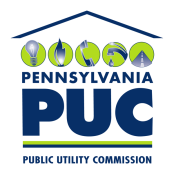  PUBLIC UTILITY COMMISSIONOffice of Administrative Law JudgeP.O. IN REPLY PLEASE REFER TO OUR FILE